Polycentric Governance, Coordination and Capacity: The Case of Sargassum Influxes in the CaribbeanSien van der Planka*, Shelly-Ann Coxb, Janice Cumberbatchb, Robin Mahonb, Bethia Thomasb, Emma L. Tompkinsa, Jack CorbettcaSchool of Geography and Environmental Science, University of Southampton, Southampton, UK; bCentre for Resource Management and Environmental Studies (CERMES), University of the West Indies, Cave Hill Campus, St. Michael, Barbados; cSchool of Politics and International Relations, University of Southampton, Southampton, UK*Corresponding author contact details: sien.vanderplank@soton.ac.uk Polycentric Governance, Coordination and Capacity: The Case of Sargassum Influxes in the CaribbeanThe merits of polycentric climate governance have attracted considerable discussion. On the one hand, polycentric governance offers an alternative to top-down state-centric forms that have so far proven elusive. On the other, highly networked systems increase coordination challenges. Less attention has been paid to the varying capacities required to achieve coordination. In this article we explore the coordination of polycentric governance via a case study of sargassum influx management in the Caribbean. Since 2011, large quantities of sargassum seaweed have been washing up on Caribbean beaches with adverse socio-economic impacts. Our analysis of sargassum management policies reveals that a nascent polycentric system has generated significant cooperation in policy development and application across the region. However, there remain national capacity deficits to engage in this form of governance and to implement agreed actions. We conclude that advocates of a polycentric climate governance regime need to consider how capacity shapes participation, to the advantage of the largest and strongest. Polycentric governance can be useful for solving disparate cross-border environmental problems, but it also imposes a cost on the smallest that has thus far been unacknowledged and undertheorized.  Keywords: polycentric governance, climate change, small island developing states, sargassum, CaribbeanIntroductionSince 2011, large quantities of sargassum seaweed have been appearing in the waters of countries in the Wider Caribbean Region (WCR). The sargassum has been washing up on beaches in large quantities and has affected fishing, tourism operations and maritime transport at sea with adverse socio-economic impacts (Oxenford et al. 2019, UNEP-CEP 2021). In this paper we explore the governance responses to this emerging phenomenon by countries and regional organizations. Our aim is to determine where the set of responses fits within conceptual frameworks for governance of transboundary issues and to recommend how they may be shaped to provide more effective governance.   The causes of increases in strandings of Sargassum fluitans and Sargassum natans (henceforth, “sargassum”) in the Caribbean over recent years remain uncertain (Wang et al. 2019), but hypotheses for the influxes include a wind and surface current anomaly in 2009-2010, nutrient enrichment, and changes in ocean upwelling, and wind and surface circulation patterns in the Atlantic (Johns et al. 2020; Lapointe et al. 2021). The majority of research has focused on sargassum at sea as opposed to the geography, frequency and duration of landing events, impacts and opportunities thereof, and effective mitigation actions (Fidai et al. 2020). Nevertheless, sargassum has caused emergencies in several Caribbean countries, especially through its ecological effects e.g. negative impacts on nearshore ecosystems and onshore turtle nesting; and socio-economic impacts e.g. sargassum beaching events affecting fisheries, waterways, shorelines and tourism (UNEP-CEP 2018). The severity of sargassum influxes differs across the WCR, and although there has been an observed “season” for the strandings (peaking in June-July) the annual variability in volume landing remains poorly understood (Johns et al. 2020). This sudden onset transboundary problem provides an opportunity to examine how a region (WCR) has responded to a problem that may become commonplace as the emergent risks driven by climate change become more prevalent. Transboundary environmental challenges, including those due to climate change, require interstate cooperation. Conventional understandings of collective action anticipate that these issues will be resolved through top-down multilateral regulatory frameworks at global and regional levels, with necessary actions passed down to national and local levels (Ostrom 2010). We refer to these systems as centralized. However, the challenges of implementing such regimes has led to the governance of climate change, biodiversity and oceans being labelled as fragmented (Wright et al. 2017) or as polycentric, defined by dispersed centers of decision-making across multiple spatial scales (Carlisle and Gruby 2019; Heikkila, Villamayor-Tomas, and Garrick 2018; Ostrom 2010). From a disaster governance perspective, governance regimes have also increasingly been found to be polycentric and multiscale, yet lacking in integration across hazard types, and embedded and dependent upon context-specific societal governance systems (Tierney 2012).Several scholars have sought to clarify the governance terms centralized, fragmented and polycentric in order to differentiate between them (Heikkila et al. 2018). Pahl-Wostl and Knieper (2014) propose a two-dimensional space with four quadrants where the dimensions are coordination and cooperation versus lack thereof, and centralized versus distributed power. Systems with low centralization and low coordination are fragmented, those with high centralization and high coordination are centralized, and those with low centralization and high coordination are polycentric. Other scholars define polycentrism based on system characteristics. Jordan et al. (2018), describe ﬁve characteristics that a system should exhibit to qualify as polycentric: overarching rules, mutual adjustment of activities to foster collaboration and avoid conﬂict, willingness for experimentation, trust, and local action. Carlisle and Gruby (2019) also emphasize the ﬁrst and last of these characteristics. We favor a governance modality spectrum with five stages: i) centralized, ii) polycentric fragmented, iii) polycentric bricolage, iv) polycentric codesigned and v) functional polycentric (Mahon and Fanning 2019). Polycentric bricolage is found when one party unilaterally attempts to coordinate a set of fragmented arrangements, polycentric codesigned is found where the parties within the system collaborate to establish a coordination process, and functional polycentric is an endpoint that is achieved when the coordination process has become an established operational mechanism accepted by all parties. Efforts to improve governance may seek to move the system towards the spectrum end points of centralized and functional polycentric. Mahon and Fanning (2019) apply this spectrum to analyze twenty regional ocean governance systems and conclude that functional polycentricity appears to be the intended direction for most systems; few ocean governance regions explicitly aim to be hierarchical with centralized authority. Our assessment of regional governance for the sargassum influxes in the WCR uses this governance modality spectrum because of its relevance to ocean governance (Figure 1).[Figure 1 near here]Numerous scholars have pointed out the advantages of polycentric systems. Some have even argued that polycentric governance is preferable because of opportunities for experimentation, learning, interactions, building of trust and cooperation, improved institutional fit across scales, and enhanced adaptive capacity (Carlisle and Gruby 2019; Cole 2015). Nevertheless, polycentricity is by no means a panacea to social and environmental management (Ostrom, Janssen, and Anderies 2007), and faces drawbacks, including the unequal playing field of representation between stakeholders, greater costs and time to produce solutions, favoring politically viable rather than environmentally optimal solutions (Bakker and Morinville 2013), accountability gaps, and coordination problems given multiple projects, institutions and regulations operating across diverse scales (Zelli and van Asselt 2013). Both monocentric and polycentric perspectives downplay the extent to which the international system is made up of stakeholders of differing sizes, with varying capacities to engage in conventional multilateral or polycentric systems. The impact of capacity problems on conventional multilateral diplomacy is well established (Corbett et al. 2021; Scobie 2019). There has been little work assessing the nature of the governance systems addressing these emerging transboundary. We explore the governance of the emergent threat posed by sargassum influxes in the WCR by asking three questions. First, where does the management of sargassum in the Caribbean lie on the governance modality spectrum? Second, would governance be best served by a centralized system or by a functional polycentric system? Third, what lessons can be learned to guide the movement of sargassum governance to the best achievable state?To pursue these questions, we structure the article as follows. First, we consider the Caribbean context and discussions about the capacity of small states to engage with the international system. Next, we outline the methods and data that the analysis draws on. The bulk of the article is an empirical examination of how Caribbean small island developing states (SIDS) have sought to manage sargassum at the national and regional level, including a discussion on capacity constraints. We conclude by sharing lessons learned and reflecting on reforms for sargassum governance in the WCR.Environmental Vulnerabilities and Governance in the CaribbeanWhile this study encompasses the entire WCR, defined as extending from North-eastern Brazil to the east coast of Florida and including all coastal countries between, the focus is on SIDS as delineated in Figure 2. Caribbean SIDS have long been defined by their vulnerabilities to exogenous shocks (Briguglio 1995), although more recent work by Siegel et al. (2019) differentiates this social-ecological vulnerability dependent on sovereign status and regulatory frameworks, thus highlighting the role of governance and policy in climate and environmental management.[Figure 2 near here]For much of the twentieth century the primary concern was economic viability (Demas 1965), and this concern remains politically salient in the postcolonial Caribbean (Connell 2013). Caribbean SIDS’ economies rely heavily on tourism and an assortment of offshore services and sovereignty sales (financial services, economic passports, gaming, etc.); sectors that are volatile to external market fluctuations such as those caused by financial crises and pandemics (Laframboise et al. 2014; Mulder 2020). Access to international funds, including loans for climate change adaptation, is partly inhibited by the fact that numerous Caribbean territories, despite being classified as SIDS, are also high-income and upper-middle-income economies (Robinson 2018). The systemic nature of island vulnerabilities underscores the rise of the SIDS agenda across the multilateral system, including among the UN agencies, World Bank, IMF and the WTO (Corbett et al. 2021). These vulnerabilities are likely to be further exacerbated by climate change: property and environmental damage caused by an increased frequency and intensity of severe weather-related events, for example, may further disrupt the already volatile tourist sector and increase sovereign debt (Nurse et al. 2014). Caribbean SIDS have tended to focus adaptation on changing hurricane, rainfall and drought patterns across water, agriculture and coastal zone sectors (Robinson 2020), but adaptation to future risk is hindered by lack of training, enforceable regulations, concerns around maladaptation linked to insurance, and lack of access to finance (Nurse et al. 2014; Robinson 2020). A lack of climate change and socio-economic scenarios at the finer scale required for small islands further impedes the ability of Caribbean SIDS to plan for climate change adaptation (Nurse et al. 2014). Four regional and sub-regional economic integration bodies facilitate functional co-operation within the region: the Association of Caribbean States (ACS), the Caribbean Community (CARICOM), the Organisation of the Eastern Caribbean States (OECS), and the Central American Integration System (SICA). There are also numerous sector specific regional organizations that are affiliated to the above organizations, to United Nations agencies or stand-alone. Governance of transboundary coastal and marine ecosystems has been challenging within this context. Since 2001, the Global Environment Facility (GEF) funded Caribbean Large Marine Ecosystem (CLME) Initiative has sought to redress the deteriorating condition of the coastal and marine ecosystems, and enable the sustainable management of the shared living marine resources in the Caribbean and North Brazil Shelf Large Marine Ecosystems (Debels et al. 2017). Despite pre-existing regional and sub-regional fisheries and environmental mechanisms, prior to the CLME Initiative there was no ocean governance integration mechanism across sectors for the entire region (Fanning et al. 2021). The CLME+ Strategic Action Programme (2015-2025) is focused on understanding and building a regional ocean governance framework across the WCR (Debels et al. 2017). It has been endorsed by thirty-five Ministers of government from twenty-five CLME+ countries and six overseas territories. The current regional agreement to establish and maintain a coordination mechanism for ocean governance in the WCR recognizes the regional ocean governance system is polycentric. It has been categorized as codesigned polycentric based on the efforts of the CLME Initiative (Mahon and Fanning 2019) which aims to move it to Functional Polycentricity in the next phase. Nonetheless, the constraints typical of a polycentric system are evident, including challenges of engaging stakeholders and establishing networks, inequality of power dynamics, and lack of understanding of transboundary governance issues (Fanning et al. 2021). It is within this long-term initiative to enhance regional ocean governance that we evaluate recent efforts to guide sargassum management and appropriate responses (McConney and Oxenford 2020).  Methods and dataTo shed light on this tension we have undertaken the first systematic collection, collation and analysis of English language policy documents related to sargassum management in Caribbean SIDS. Peer-reviewed literature is sparse, and regional and national sargassum policy briefs and reports emphasize the need for further research [14] (Cox, Oxenford and McConney 2019; UNEP-CEP 2018). Research has progressed in monitoring sargassum using satellite data and modelling the possible origins of the recent influxes (Johns et al. 2020; Wang et al. 2019), but there remains a significant dearth of governance research into the policy coordination of responses to this environmental phenomenon (Fidai et al. 2020). Our inventory and analysis relies on two datasets: (1) sargassum management policies at national and island scales, with (2) regional conferences, technical sessions and other communication mechanisms held and established since 2011. In addition, several of the authors of this paper have served as consultants to develop some of the policy documents. We draw on their insider knowledge of how the policies were developed and the types of challenges they faced. The configuration of sargassum into a policy problem has not been studied to date, and so our policy-led approach allows us to explore how the problem is being framed and translated, with in-document references to coordinating mechanisms, events and stakeholders used to assess the involvement of different organizations, and learning and cooperation between them (Dorsch and Flachsland 2017). The absence of the type of data we have collected has been lamented (Jordan et al. 2015), and so in addition to our analysis we also provide an empirical contribution by constructing these consistent, replicable datasets for other researchers. The policy documents were analyzed on attributes outlined in Table 1; policy documents are numbered in square brackets and references are provided in the annex. [Table 1 near here]The policy analysis builds on existing work on functional polycentricity (Carlisle and Gruby 2019; Dorsch and Flachsland 2017; Jordan et al 2018), whilst adapting the variables of analysis to sargassum. We identify four categories of variables for analysis of the country-level policy documents. First, country/territory characteristics that indicate its situation within the complex Caribbean context; language, foreign aid, sovereignty, and membership of regional organizations (Fanning et al. 2021). Second, in the context of an emerging threat with sparse scientific certainty about cause, extent, severity and recurrence (Fidai et al. 2020), we examined how these hazard-specific variables are being captured in policy to identify emerging norms and knowledge diffusion. Third, we assessed opportunities for and examples of cooperation across policies, cataloging the stakeholders included in each policy and any cross-references between policy documents. Fourth, like many natural phenomena, sargassum is characterized as a hazard or an opportunity dependent on factors including the severity of the influxes, the perceived reuse value, and the market and institutional capacity to facilitate reuse. We therefore examined the policy preferences regarding sargassum, and how influx events were framed in terms of threat, opportunity and adaptation. Sargassum management policies and practicesRegional action on sargassum influxes has included symposia, conferences, official statements, webinar series, podcasts, management briefs, tracking tools and outlook bulletins. An overview of these actions is in Table 2, which illustrates the wide range of media, approaches and forums being utilized in the WCR to address sargassum influxes. Since 2015, several national strategic documents have been developed (Table 3). We unpack these strategies through the lens of multilevel polycentric governance, analyzing the extent to which the multi-actor, multi-scale nature of sargassum policy development has benefitted Caribbean SIDS in their response to sargassum influxes.[Table 2 near here][Table 3 near here]Immediate responses to the inundations of sargassum on Caribbean beaches in 2011 generally favored one of two approaches: either leave the sargassum to nature or remove it from the beach. The exception is Bermuda, who manages sargassum in the context of their proximity to a source area of sargassum and longer history of mild to moderate sargassum stranding events, with the Sargasso Sea designated as an area in need of conservation [8]. In the ensuing years, organizations and states developed more detailed plans for possible inundations. The Cayman Islands Department of Environment [12] specifically prefers leaving sargassum on the beach where possible; any form of mechanized clean-up requires consultation. Other states have developed longer-term strategies, with Dominica’s plan outlining both current year and long-term (1-5 years) intentions [15]. While Table 3 illustrates the widespread uptake of management briefs by Caribbean states and territories, it also flags that there are states severely impacted by sargassum without a publicly available guidance document, including Belize and Suriname. Even for those states with formalized national policy briefs, the contents and level of detail ranges from in-depth, country- and site-specific analysis and recommendations [15, 19], to the development and use of model protocols – model protocols which include Puerto Rico and Grenada’s management briefs [27, 17], and CRFM Secretariat and UWI-CERMES briefs (CRFM 2016; Hinds et al. 2016) [17]. Some protocols remained in draft status for years before being updated to adaptive management strategies [5/6, 17/18, 36/37, 39/40]. From the outside it is unclear how many have been adopted by government departments or have received executive approval. Most states and territories in the Caribbean have some form of sargassum management strategy in place, but there is a marked difference in detail among them. Several independent states have released (draft) management reports, including Dominica [15], Jamaica [24], Saint Lucia [32, 33], St. Vincent and the Grenadines [36, 37], St. Kitts and Nevis [30, 31], Grenada [17, 18], and Trinidad and Tobago [39, 40]. Other strategies were released by sovereign European states to encompass their Caribbean constituent territories. For example, the Dutch Caribbean Nature Alliance [3] released its prevention and clean-up strategy in 2019, which addresses the impacts in the Dutch Caribbean. Most of this strategy is based on the Hinds et al. (2016) brief, exemplifying the benefits of regional networks. The documentation reveals that there is a lack of knowledge on sargassum influxes to support strategy development and management decisions. All the strategies studied here lament the dearth of evidence on which to base decision-making. Regional collaboration and investment in research are highlighted as priorities by Martinique [19], St Maarten [3], and Trinidad and Tobago [39], and developing and improving the monitoring of sargassum at sea is identified in almost all national policies. Of those policies hypothesizing the causes of the influxes, many rely on the Hinds et al. (2016) report [3, 15], point out the competing theories regarding the origins of sargassum influxes [17, 24, 39], and stress the need for further research to understand the effect of environmental parameters on the transport of sargassum [3, 15, 30, 32, 39]. Despite regional and national efforts to manage Sargassum, the limited resources for policy development and implementation hinder universal development and adoption of management strategies across the WCR. These limitations are identified in multiple national strategies and reports [15, 32] (UNEP-CEP 2018). Furthermore, although the production of a single policy brief by the Dutch Caribbean Nature Alliance ensures Dutch constituent countries and special municipalities have a coordinated policy direction, this single brief is a generic report largely based on the work of Hinds et al. (2016) [3] and thus has limited island-specific information. It is evident that multi-level policy development has facilitated institutional buy-in, with various regional and state briefs drawing on information across levels and actors as well as through lateral linkages within levels to facilitate management processes nationally. Nevertheless, despite the benefits of partnership, questions remain as to whether (a) policy integration is stifling policy innovation, and (b) the policies are being effectively tailored to island-specific needs, and (c) WCR SIDS are better able to manage Sargassum because of the multi-scale governance.Capacity constraints and the limits of coordinationOur policy analysis found limited evidence that capacity for regional organization as measured by sovereignty, population size, level of development, and regional organizational membership affected the presence or absence of a sargassum policy. States with both relatively large populations in the region and those with small populations do not have a sargassum policy; for example, no briefs were identified for more populous Suriname [38] nor for less populous Turks and Caicos Islands [41]. Most ODA eligible countries [2, 7, 15, 16, 17/18, 24, 32/33, 36/37], excepting Cuba, Guyana, Suriname and Montserrat [13, 21. 38, 26], have some form of sargassum policy and plan. Despite the CRFM Secretariat releasing a framework protocol for member states, Suriname, Montserrat, the Bahamas and Turks and Caicos (CRFM members) appear to lack a sargassum management strategy [38, 26, 4, 41]. Of the CRFM members, Barbados, Suriname, Anguilla and Turks and Caicos were identified in the UNEP white paper on sargassum as experiencing very high impacts (2018) – half have policies, half do not. It is therefore unclear whether membership in regional bodies, including those that have produced sargassum advice, has had any effect on the intrastate development and implementation of management policies, highlighting the current lack of overarching policy frameworks to coordinate sargassum governance in the Caribbean.The plethora of sargassum management approaches described in the documents, whether conducted privately and by government bodies across multiple scales, suggest that the governance of sargassum in the WCR lies somewhere in the middle of Mahon and Fanning’s (2019) governance modality spectrum (Figure 1). The sargassum management policies include examples of local action (e.g. the establishment of green brigades in Guadeloupe to collect sargassum [19]), with evidence of experimentation across national sargassum policies (e.g. the Dominican policy citing different re-use cases of sargassum [15]), as well as of trust and collaboration in the regional conferences between diverse stakeholders (Table 2). But we did not find evidence for the fifth criterion--coordination and a common set of rules—which  are deemed to be critical for functional polycentricity (Carlisle and Gruby 2019; Jordan et al. 2018; Pahl-Wostl and Knieper 2014). Organizations are making efforts at coordinating through regional symposia (Table 2), but without agreement about roles this suggests that sargassum governance is not at the stage of functional polycentricity.Regional barriers and enablers in the governance of sargassum influxesSeveral benefits of polycentric governance have been identified in this study. Regional bodies are developing model protocols to support intrastate policy development (Table 3). Conferences have been held by several organizations to support cross-state and industry discourse, such as the international conference and expo that resulted in an initial declaration on the commitment to cooperate in the Caribbean on sargassum (OECS 2019), and the establishment of the Sargassum Caribbean Programme (SARG’COOP). In these ways, governance of sargassum in the Caribbean exhibits signs of self-organization with multiple bodies encouraging experimentation and learning. The actors able to engage in the events and actions listed in Table 2 are largely pre-existing, established centers in ocean governance, including the science-policy interface (e.g. UWI-CERMES), livelihood lobby groups (e.g. CHTA, CRFM Secretariat), and international and regional institutions (SPAW-RAC, UNEP, IOCARIBE). Whilst this demonstrates the range of powerful actors engaged in sargassum governance, the ability of local artisans and smaller sectors to engage with the rules around sargassum management are less established, with public-facing mechanisms more limited to date. As observed by Gruby and Basurto (2013) in the context of marine commons in Palau, while the interactions of stakeholders in adapting to sargassum influx events results in further embedding of existing polycentric arrangements, it may leave other actors overlooked or powerless to engage in the process. It remains to be seen whether this self-organizing mélange of decision-making centers will advance to develop overarching rules and coordination, also identified as characteristics of a functional polycentric system.Leveraging regional ocean governance mechanismsIt is notable that no regional organization has yet proposed a coordinated approach consistent with the CLME Initiative despite: (1) the importance of regional organizations to the countries and territories in this study; (2) a focus on regional ocean governance in the WCR for at least two decades through the CLME Initiative; and (3) the adoption of a polycentric Regional Ocean Governance Framework with coordination and collaboration as a key component by the countries and organizations. It could be argued that none of the sectoral organizations have the mandate to address the full scope of sargassum, and while the economic integration bodies do have mandates that cover the relevant scope of impacts and responses,  neither CARICOM nor SICA have comprehensive ocean policies under which a coordination role for sargassum could be mobilized. The OECS has an oceans policy and appears to have played a coordination role for its members (OECS 2013). This leaves only the ACS Caribbean Sea Commission with a mandate for region-wide coordination of oceans affairs. Yet, despite holding a conference on sargassum (CSC 2015) it has not taken on a formal regional coordinating role. Sargassum governance thus exhibits the advantages of polycentricity in terms of learning and collaboration but there is limited evidence of tangible outcomes from the interaction between the different bodies beyond the initial declaration of cooperation (OECS 2019). Polycentric governance and SIDSAnother aspect of the polycentric approach to sargassum management is the extent to which limitations of small size and the complex government regimes of Caribbean SIDS has led to system dysfunctionalities. Polycentric governance should theoretically deliver greater policy innovation (Cole 2015); in some ways the Caribbean response to sargassum exemplifies that innovation, with varied local management approaches, including, e.g. St Lucia and Dominica both emphasize the economic opportunities to be gained from sargassum product development [15, 32/33], while the French Caribbean prioritizes rapid clean-up operations and the use of sargassum for agriculture [19/20, 22, 24, 34]. But for SIDS, engagement with a polycentric approach to governance has both advantages and disadvantages. The problem of low national capacity to engage effectively with regional and global processes has long been recognized in the WCR (Mahon et al. 2010). For example, National Intersectoral Coordination Mechanisms (NICs) are a requirement of all GEF Projects and strengthening them in WCR countries is an integral, funded, component of the CLME+ Initiative (Debels et al. 2017). But progress with NICs has been slow, especially for SIDS, further limiting their capacity to engage in regional ocean governance (Compton et al. 2020).  Had these NICs been operational in most countries they may have questioned why sargassum governance was being pursued largely independent of regional institutions . One lesson could be to address the governance questions early so as to (a) identify and strengthen regional science-policy arenas into the work; (b) use existing national coordination mechanisms; and (c) build on existing regional ocean governance efforts.National capacity gapsLimited national capacity to implement agreed actions is also a problem. Despite state and regional policies outlining a multitude of management approaches encompassing prevention, clean-up, monitoring, public engagement, research, and reuse, much of that action is beyond the ability of many SIDS and thus remains dependent on external input; for example, the sargassum early-warning and monitoring systems, such as those generated by the University of South Florida (United States) and Collecte Localisation Satellites (France). The challenge of organisational capacity and accessing finance for climate change adaptation has been highlighted more generally, with (relatively high) national incomes often preventing access to loans and grants (Robinson 2018). Part of the challenge in addressing these capacity gaps may be aggravated by the power dynamics of sargassum governance in the Caribbean, with different stakeholders asserting their influence across the design, practice and framing of sargassum influxes. Morrison et al. (2017; 2019) identifies three forms of power to consider in polycentric analyses: power by design (formal, institutional, policy-making), pragmatic power (practical, social, day-to-day), and framing power (norms, discourse, construction). While states are leading sargassum policy development (power by design), private entities such as hotels on tourist-dominated coastlines often resource and oversee clean-up operations (pragmatic power), and regional bodies are driving the sargassum discourse, such as the UNEP white paper framing the influx events as an opportunity (UNEP-CEP 2021) (framing power). At best, this division of power further exemplifies the polycentric nature of sargassum governance in the Caribbean; at worst, it highlights its currently fragmented state.ConclusionsThe case of sargassum in the WCR exemplifies the advantages of polycentric governance whilst simultaneously demonstrating the difficulty of achieving levels of regional coordination required for it to be fully functional. The sargassum case also illustrates the challenges faced by SIDS in participating effectively in regional polycentric governance, while highlighting their dependency on external financial and technical support. Sargassum is also affecting West African states and the issues we raise are relevant to those countries and regions too. In both the context of managing sargassum specifically and the more general governance challenges that will be posed by future emergent threats, our work highlights the importance of rapidly establishing clarity in the governance of transboundary threats. Quickly establishing clear governance collaboration and support structures can be enabled by leveraging existing regional coordinating bodies for ocean governance and agreeing on – at least an initial – set of rules. Similarly, by coordinating across and within existing policy arenas, such as disaster management or climate change adaptation, the governance of emergent threats can be embedded into areas with existing resources and expertise.In this article we have explored the governance of the sargassum challenge from the perspective of Caribbean SIDS. We found intensive efforts by institutions at national and regional levels to understand the problem and formulate a response since 2011, with a particularly marked increase since 2015. A number of private and public players across these scales are being engaged to adapt to these influxes, treating the seaweed inundations both as a threat and opportunity. In many cases there is evidence of a desire for cooperation to create a collaborative approach that maximizes shared strengths and resources. We also found examples where that desire had been realized in practice. The policies we examined evidence how sargassum management is being tailored to local needs, as well as drawing from regional learning and experiencing support from UWI-CERMES, SPAW-RAC and the OECS, thus demonstrating how power differentials between regional, national and local bodies are not inherently detrimental to polycentric governance (Gruby and Basurto 2013; Morrison et al. 2017). Despite these successes, we noted the highly complex nature of the response, the multiplicity of actors, and the scalar dynamics in a region made up of sovereign and non-sovereign states and territories, regional institutions and extra-regional academics and technocrats. In these circumstances, the ability of individual islands, states and territories to navigate the system, effectively engage to ensure their interests are considered, and to coordinate assistance to their benefit, is curtailed by well-documented capacity constraints.  Our findings reveal that there are benefits to be found in the multilevel, polycentric system that emerged to deal with sargassum influxes, but also that the lack of a critical coordinating component linked to an identified political process imposed further limitations and emphasizes the importance of addressing the structure and function of polycentric systems explicitly rather than letting them emerge organically. Specifically, we highlight that unless this type of regime is explicitly designed to intersect with related processes such a regional ocean governance, the burden of coordination falls on those with the least resources to undertake that task. The characteristics of the emergent threat of sargassum influxes – cross-sectoral, cross-boundary impacts of an as-yet unpredictable recurrence – challenges efforts at adaptation at all scales, and a durable governance mechanism to coordinate and facilitate the effort is yet to be established.  Acknowledgements: This work was supported by the Economic and Social Research Council [grant number ES/T002964/1].Disclosure statement: The authors report there are no competing interests to declare.References:Bakker, K., and C. Morinville. 2013. The governance dimensions of water security: a review. Philosophical Transactions of the Royal Society A: Mathematical, Physical and Engineering Sciences, 371 (20130116). doi: 10.1098/rsta.2013.0116.Briguglio, L. 1995. Small Island Developing States and Their Economic Vulnerabilities. World Development 23 (9): 1615–32. doi: 10.1016/0305-750X(95)00065-K.CARICOM (Caribbean Community). 2018. The State of Biodiversity in the Caribbean Community: A Review of Progress towards the Aichi Biodiversity Targets. UNEP. Accessed 12 June 2020, https://www.unep.org/resources/publication/state-biodiversity-caribbean-community-review-progress-towards-aichi. Carlisle, K., and R. L. Gruby. 2019. Polycentric Systems of Governance: A Theoretical Model for the Commons. Policy Studies Journal 47 (4): 927–52. doi: 10.1111/psj.12212.CHTA (Caribbean Hotel and Tourism Association). 2015. Sargassum: A Resource Guide for the Caribbean. Accessed 23 May 2020, https://www.onecaribbean.org/wp-content/uploads/SargassumResourceGuideFinal.pdf.Cole, D. H. 2015. Advantages of a Polycentric Approach to Climate Change Policy. Nature Climate Change 5 (2): 114–18. doi: 10.1038/nclimate2490.Compton, S., P. McConney, I. Monnereau, B. Simmons and R. Mahon. 2020. Good practice guidelines for successful National Intersectoral Coordination Mechanisms: Second Edition. CERMES Technical Report. No. 88. Accessed 2 July 2021, https://www.cavehill.uwi.edu/cermes/docs/technical_reports/compton_et_al_2020_nic_guidelines_ctr_88_2nd.aspx.Connell, J. 2013. Islands at Risk?: Environments, Economies and Contemporary Change. Edward Elgar Publishing.Corbett, J., Y. Xu, and P. Weller. 2021. International Organizations and Small States: Participation, Vulnerability and Legitimacy. Bristol University Press. Cox, S., H. A. Oxenford, and P. McConney. 2019. Summary Report on the Review of Draft National Sargassum Plans for Four Countries in the Eastern Caribbean. CERMES, Barbados. Accessed 19 June 2020, https://www.cavehill.uwi.edu/cermes/projects/sargassum/docs/cc4fish/d20_review_of_draft_national_sargassum_plans.aspx.CRFM (Caribbean Regional Fisheries Mechanism). 2016. Model Protocol for the Management of Extreme Accumulations of Sargassum on the Coasts of CRFM Member States. CRFM Technical and Advisory Document Series Number 2016/5. CRFM Secretariat, Belize and St. Vincent and the Grenadines. Accessed 4 June 2020, http://www.sargassoseacommission.org/storage/FINAL_MODEL_PROTOCOL_FOR_THE_MANAGEMENT_OF_EXTREME_ACCUMULATIONS_OF_SARGASSUM.pdf.CSC (Caribbean Sea Commission). 2015. Symposium: Challenges, Dialogue and Cooperation towards the Sustainability of the Caribbean Sea. Association of Caribbean States. Accessed 18 June 2020, http://www.acs-aec.org/sites/default/files/csc_brochure_eng.pdf. Debels, P., L. Fanning, R. Mahon, P. McConney, L. Walker, T. Bahri, M. Haughton, K. McDonald, M. Perez, S. Singh-Renton, et al. 2017. The CLME+ Strategic Action Programme: An ecosystems approach for assessing and managing the Caribbean Sea and North Brazil Shelf Large Marine Ecosystems. Environmental Development 22: 191-205. Doi:10.1016/j.envdev.2016.10.004.Demas, W. G. 1965. The economics of development in small countries: with special reference to the Caribbean. McGill-Queen's Press-MQUP.Desrochers, A., S-A. Cox, H.A. Oxenford and B. van Tussenbroek. 2020. Sargassum uses guide: a resource for Caribbean researchers, entrepreneurs and policy makers. CERMES Technical Report No. 97. CERMES, FAO. Accessed on 25 May 2021, https://www.cavehill.uwi.edu/cermes/projects/sargassum/docs/desrochers_et_al_2020_sargassum_uses_guide_advance.aspx.Dorsch, M. J. and C. Flachsland. 2017. A Polycentric Approach to Global Climate Governance. Global Environmental Politics 17(2): 45-64.Doyle, E, and J. Franks. 2015. Sargassum Fact Sheet. GCFI. Accessed 4 June 2020, http://www.sargassoseacommission.org/storage/documents/GCFI_Sargassum_Fact_Sheet_Doyle__and_Franks_Sept_2015.pdf. Fanning, L., R. Mahon, S. Compton, C. Corbin, P. Debels, M. Haughton, S. Heileman, N. Leotaud, P. McConney, M. Perez Moreno, et al. 2021. Challenges to Implementing Regional Ocean Governance in the Wider Caribbean Region. Frontiers in Marine Science 8(286). doi: 10.3389/fmars.2021.667273.Fidai, Y. A., J. Dash, E. L. Tompkins, and T. Tonon. 2020. A systematic review of floating and beach landing records of Sargassum beyond the Sargasso Sea. Environmental Research Communications 2(12): 122001. doi: 10.1088/2515-7620/abd109.Gruby, R. L. and X. Basurto. 2013. Multi-level governance for large marine commons: politics and polycentricity in Palau's protected area network. Environmental Science & Policy 33: 260-72.Heikkila, T., S. Villamayor‐Tomas and D. Garrick. 2018. Bringing polycentric systems into focus for environmental governance. Environmental Policy and Governance 28: 207–11 doi: 10.1002/eet.1809.Hinds, C., H. Oxenford, J. Cumberbatch, F. Fardin, E. Doyle, and A. Cashman. 2016. Golden Tides: Management Best Practices for Influxes of Sargassum in the Caribbean with a Focus on Clean-Up. CERMES. Accessed 4 June 2020, http://dx.doi.org/10.25607/OBP-786. Johns, E. M., R. Lumpkin, N. F. Putman, R. H. Smith, F. E. Muller-Karger, D. T. Rueda-Roa, C. Hu, M. Wang, M.T. Brooks, L.J. Gramer, et al. 2020. The Establishment of a Pelagic Sargassum Population in the Tropical Atlantic: Biological Consequences of a Basin-Scale Long Distance Dispersal Event. Progress in Oceanography 182: 102269. doi: 10.1016/j.pocean.2020.102269.Jordan, A. J., D. Huitema, M. Hildén, H. van Asselt, T. J. Rayner, J. J. Schoenefeld, J. Tosun, J. Forster, and E. L. Boasson. 2015. Emergence of Polycentric Climate Governance and Its Future Prospects. Nature Climate Change 5(11): 977–82. doi: 10.1038/nclimate2725.Jordan, A., D. Huitema, H. Van Asselt, J. Forster. 2018. Governing Climate Change: the promise and limits of polycentric governance. In Governing climate change: Polycentricity in Action?, ed. A. Jordan, D. Huitema, H. Van Asselt, and J. Forster, 359-383. Cambridge: Cambridge University Press.Laframboise, N., N. Mwase, J. Park and Y. Zhou. 2014. Revisiting Tourism Flows to the Caribbean: What is Driving Arrivals? IMF Working Paper, International Monetary Fund. Lapointe, B. E., R. A. Brewton, L. W. Herren, M. Wang, C. Hu, D. J. McGillicuddy Jr., S. Lindell, F. J. Hernandez, and P. L. Morton. 2021. Nutrient content and stoichiometry of pelagic Sargassum reflects increasing nitrogen availability in the Atlantic Basin. Nature Communications 12, 3060. doi: 10.1038/s41467-021-23135-7.López-Contretras, A. M., M. van der Geest, B. Deetman, S. van den Burg, H. Brust and T. de Vrije. 2021. Opportunities for valorisation of pelagic Sargassum in the Dutch Caribbean. Public Wageningen Food & Biobased Research-Report 2137, Wageningen, Netherlands. Accessed 17 June 2021, https://doi.org/10.18174/543797.Mahon, R., and L. Fanning. 2019. Regional ocean governance: Integrating and coordinating mechanisms for polycentric systems. Marine Policy 107: 103589. doi: 10.1016/j.marpol.2019.103589.Mahon, R., P. McConney, K. Parsram, B. Simmons, M. Didier, L. Fanning, P. Goff, B. Haywood and T. Shaw. 2010. Ocean governance in the Wider Caribbean Region: Communication and coordination mechanisms by which states interact with regional organisations and projects. CERMES Technical Report No. 40. Accessed 2 Jult 2021, https://www.cavehill.uwi.edu/cermes/docs/technical_reports/mahon_2010_ocean_governance_in_the_wider_caribbean.aspx.McConney, P. and H. A. Oxenford. 2020. Caribbean Sargassum phenomenon: complexities of communicating. Journal of CESaRE 3(2). doi: 10.33277/cesare/003.002/02.Morrison, T. H., W. N. Adger, K. Brown, M. C. Lemos, D. Huitema and T. P. Hughes. 2017. Mitigation and adaptation in polycentric systems: sources of power in the pursuit of collective goals. WIREs Climate Change 8(5): e479.Morrison, T. H., W. N. Adger, K. Brown, M. C. Lemos, D. Huitema, J. Phelps, L. Evans, P. Cohen, A. M. Song, R. Turner, and T. Quinn. 2019. The black box of power in polycentric environmental governance. Global Environmental Change 57, p.101934.Mulder, N. 2020. The impact of the COVID-19 pandemic on the tourism sector in Latin America and the Caribbean, and options for a sustainable and resilient recovery.  International Trade series, No. 157 (LC/TS.2020/147), Economic Commission for Latin America and the Caribbean (ECLAC), Santiago. Accessed 2 July 2021, https://www.cepal.org/en/publications/46502-impact-covid-19-pandemic-tourism-sector-latin-america-and-caribbean-and-options. Nurse, L. A., R. F. McLean, J. Agard, L. P. Briguglio, V. Duvat-Magnan, N. Pelesikoti, E. Tompkins, and A. Webb, 2014: Small islands. In: Climate Change 2014: Impacts, Adaptation, and Vulnerability. Part B: Regional Aspects. Contribution of Working Group II to the Fifth Assessment Report of the Intergovernmental Panel on Climate Change [Barros, V. R., C. B. Field, D. J. Dokken, M. D. Mastrandrea, K. J. Mach, T. E. Bilir, M. Chatterjee, K. L. Ebi, Y. O. Estrada, R. C. Genova, et al. (eds.)]. Cambridge University Press, Cambridge, United Kingdom and New York, NY, USA. Accessed 7 June 2021, https://www.ipcc.ch/site/assets/uploads/2018/02/WGIIAR5-Chap29_FINAL.pdf. OECS (Organisation of Eastern Caribbean States). 2013. Eastern Caribbean Regional Ocean Policy. Castries. Accessed 2 July 2021, http://www.caribbeanelections.com/eDocs/strategy/oecs_strategy/OECS_Eastern_Caribbean_Ocean_Policy_2013.pdf.OECS (Organisation of Eastern Caribbean States). 2019. Final Declaration of the International Conference on Sargassum: A commitment to Cooperation in the Caribbean. Accessed 17 June 2021, https://pressroom.oecs.org/final-declaration-of-the-international-conference-on-sargassum-a-commitment-to-cooperation-in-the-caribbean#.Ostrom, E. 2010. Polycentric Systems for Coping with Collective Action and Global Environmental Change. Global Environmental Change 20 (4): 550–57. doi: 10.1016/j.gloenvcha.2010.07.004.Ostrom, E., M. A. Janssen, and J. M. Anderies. 2007. Going beyond panaceas. PNAS 104: 15176–178. doi: 10.1073/pnas.0701886104.Oxenford, H. A., D. Johnson, S-A. Cox and J. Franks. 2019. Report on the Relationships between Sargassum Events, Oceanic variables and Dolphinfish and Flyingfish Fisheries. CERMES, Bridgetown, Barbados. Accessed on 30 July 2020, https://www.cavehill.uwi.edu/cermes/projects/sargassum/docs/cc4fish/d30_cc4fish_report_on_the_relationships_between_sa.aspx.Pahl-Wostl, C. and C. Knieper. 2014. The capacity of water governance to deal with the climate change adaptation challenge: Using fuzzy set Qualitative Comparative Analysis to distinguish between polycentric, fragmented and centralized regimes. Global Environmental Change 29: 139–54. doi: 10.1016/j.gloenvcha.2014.09.003.Robinson, S‐A. 2018. Adapting to climate change at the national level in Caribbean small island developing states. Island Studies Journal, 13(1).Robinson, S-A. 2020. Climate change adaptation in SIDS: A systematic review of the literature pre and post the IPCC Fifth Assessment Report. Wiley Interdisciplinary Reviews: Climate Change 11(4). doi: 10.1002/wcc.653.Scobie, Michelle. Global environmental governance and small states: Architectures and agency in the Caribbean. Edward Elgar Publishing, 2019Siegel, K. J., R. B. Cabral, J. McHenry, E. Ojea, B. Owashi, and S. E. Lester. 2019. Sovereign states in the Caribbean have lower social-ecological vulnerability to coral bleaching than overseas territories. Proceedings of the Royal Society B 286(1897), p.20182365.Speede, R. F., S. Cox, and H. A. Oxenford. 2019. Best Practices for Fisherfolk coping with Sargassum. Cave Hill, Barbados, CERMES, The University of the West Indies, 23pp.Tierney, K. 2012. Disaster Governance: Social, Political, and Economic Dimensions. Annual Review of Environment and Resources 37: 341-63.UNEP (United Nations Environment Programme) and Sargasso Sea Commission. 2017. Memorandum of Understanding Between The United Nations Environment Programme and The Sargasso Sea Commission. Accessed 17 June 2021, https://wedocs.unep.org/handle/20.500.11822/30776.UNEP-CEP (United Nations Environment Programme – Caribbean Environment Programme). 2018. Sargassum White Paper - Sargassum Outbreak in the Caribbean: Challenges, Opportunities and Regional Situation. Eighth Meeting of the Scientific and STAC to the SPAW in the Wider Caribbean Region. Panama City, Panama. Accessed 12 June 2020, http://gefcrew.org/carrcu/SPAWSTAC8/Info-Docs/WG.40_INF8-en.pdf. UNEP-CEP (United Nations Environment Programme – Caribbean Environment Programme). 2021. Sargassum White Paper – Turning the crisis into an opportunity. Ninth Meeting of the STAC to the SPAW in the Wider Caribbean Region. Kingston, Jamaica. Accessed 1 July 2021, https://wedocs.unep.org/handle/20.500.11822/36244. Van der Plank, S., J. Corbett, J. Cumberbatch, B. Thomas, and E. Tompkins. 2020. Management of Sargassum influxes in the Caribbean: national and regional governance of a transboundary marine species. SARTRAC Working Paper 1. Accessed 20 June 2021, https://www.sartrac.org/outputs/. Wang, M, C. Hu, B. B. Barnes, G. Mitchum, B. Lapointe, and J.P. Montoya. 2019. The Great Atlantic Sargassum Belt. Science 365(6448): 83–87. doi: 10.1126/science.aaw7912.Wright, G., S. Schmidt, J. Rochette, J. Shackeroff, S. Unger, Y. Waweru, and A. Muller.  2017. Partnering for a Sustainable Ocean: The Role of Regional Ocean Governance in Implementing SDG14. Partnership for Regional Ocean Governance PROG: IDDRI, IASS, TMG & UN Environment. Accessed 2 July 2021, https://www.iddri.org/en/publications-and-events/report/partnering-sustainable-ocean-role-regional-ocean-governance. Zelli, F., and H. van Asselt. 2013. The Institutional Fragmentation of Global Environmental Governance: Causes, Consequences, and Responses. Global Environmental Politics 13(3): 1–13. doi: 10.1162/GLEP_a_00180.Appendix 1.Reference list for Table 3 of National policy documents addressing sargassum influxesTable 1. Categories for analysis of sargassum policy documentsTable 2. Regional action on sargassum influxes since 2011Table 3. National policy documents addressing sargassum influxes in Caribbean SIDS (adapted from van der Plank et al. 2020).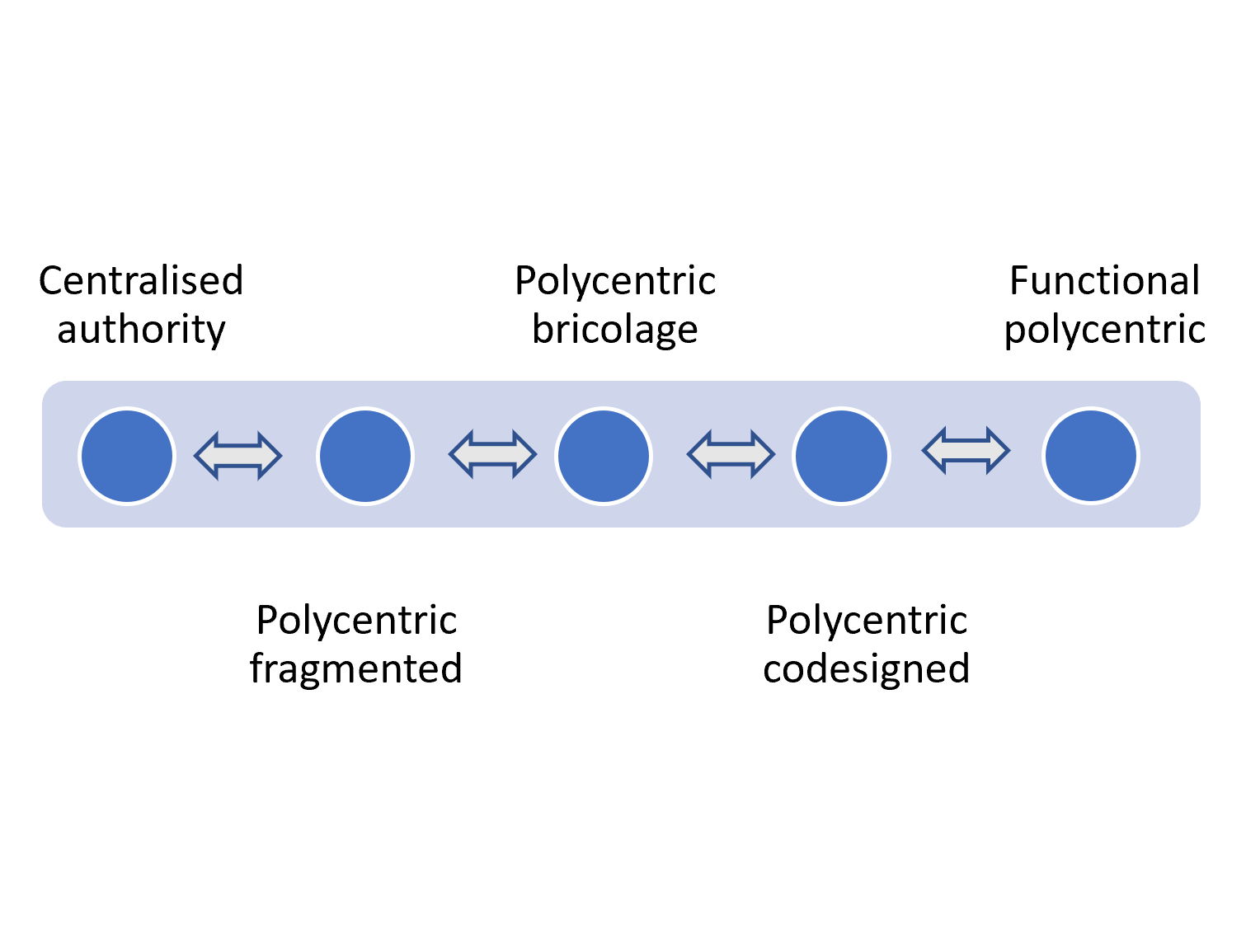 Figure 1: A governance modality spectrum indicating the relationship among some key stages, adapted from Mahon and Fanning (2019). Movements toward centralized authority may be driven by perceived complexity and dysfunctionality in the polycentric governance arrangements, whilst movement toward functional polycentrism may include actions to harmonize the system rules, facilitating learning and knowledge sharing, or establishing conflict resolution pathways. 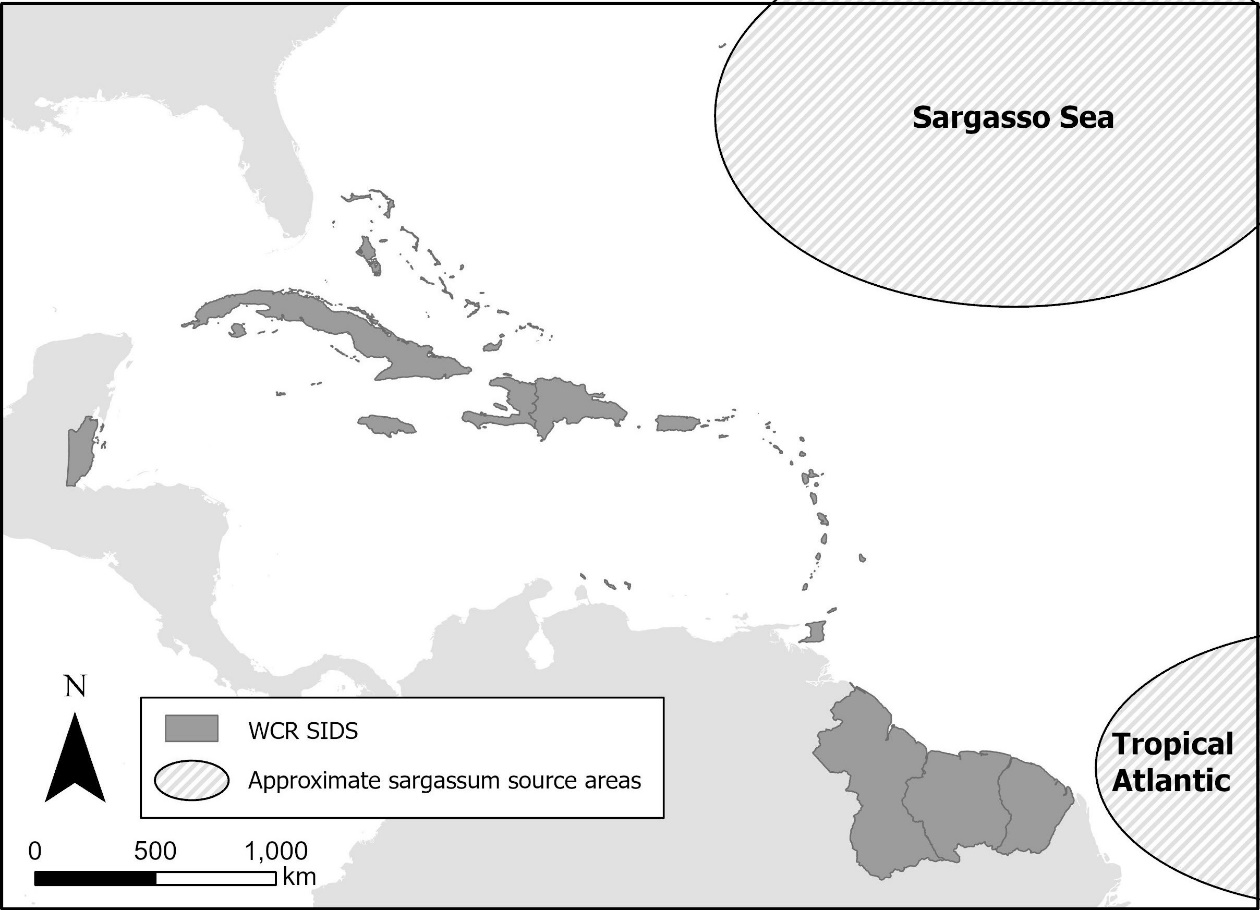 Figure 2: Small Island Developing States (SIDS) in the Wider Caribbean Region (WCR) and the approximate locations of the two dominant sources of sargassum for influx events experienced in the Caribbean.No.StateReferenceOpen access1Anguilla (UK)Government of Anguilla. 2015. Draft Sargassum management plan. The Valley, Anguilla. Accessed through personal correspondence.2Antigua and BarbudaGovernment of Antigua and Barbuda. 2018. Request for Expression of Interest for the Supply of Equipment and Machinery for Aquatic Sargassum seaweed removal in Antigua and Barbuda. Available at: https://environment.gov.ag/assets/uploads/attachments/68574-expression-of-interest-sargassum-removal-in-antigua.pdf Open access3Aruba (NL)Dutch Caribbean Nature Alliance. 2019. Prevention and clean-up of Sargassum in the Dutch Caribbean. Available at: https://www.dcnanature.org/wp-content/uploads/2019/02/DCNA-Sargassum-Brief.pdf Open access4BahamasNone found.N/A5BarbadosHusbands, F., and N. Rouse. 2019. Barbados Sargassum Management Plan. Barbados National Oil Company Limited. Woodbourne, St. Philip.Accessed through personal correspondence.6BarbadosCERMES and Ministry of Maritime Affairs and Blue Economy. 2021. Draft Barbados Sargassum Adaptive Management Strategy. Volume 1: Adaptive Strategy. Bridgetown, Barbados. 15 pp.Open access7BelizeNone found.For information on sargassum management advice in Belize, see Sargassum Resource. n.d. Belize Tourism Board. Available at: https://belizetourismboard.org/tourism-resources/sargassum-resource N/A8Bermuda (UK)Laffoley, D.d’A., Roe, H.S.J., Angel, M.V., Ardron, J., Bates, N.R., Boyd, I.L., Brooke, S., Buck, K.N., Carlson, C.A., Causey, B., Conte, M.H., Christiansen, S., Cleary, J., Donnelly, J., Earle, S.A., Edwards, R., Gjerde, K.M., Giovannoni, S.J., Gulick, S., Gollock, M., Hallett, J., Halpin, P., Hanel, R., Hemphill, A., Johnson, R.J., Knap, A.H., Lomas, M.W., McKenna, S.A., Miller, M.J., Miller, P.I., Ming, F.W., Moffitt, R., Nelson, N.B., Parson, L., Peters, A.J., Pitt, J., Rouja, P., Roberts, J., Roberts, J., Seigel, D.A., Siuda, A.N.S., Steinberg, D.K., Stevenson, A., Sumaila, V.R., Swartz, W., Thorrold, S., Trott, T.M. , and V. Vats. 2011. The protection and management of the Sargasso Sea: The golden floating rainforest of the Atlantic Ocean. Summary Science and Supporting Evidence Case. Sargasso Sea Alliance and Government of Bermuda, 44 pp. Available at: http://www.sargassoseacommission.org/storage/documents/Sargasso.Report.9.12.pdf Open access9Bonaire (NL)Stinapa Bonaire National Parks Foundation. 2018. Sargassum Bonaire. Available at https://stinapabonaire.org/wp-content/uploads/2018/09/20180315-STINAPA-Sargassum-ppt.pdf Open access10Bonaire (NL)See [3]Open access11British Virgin IslandsPickering, Kederick D. 2015. “Sargassum Seaweed Phenomenon”. Statement at the Fourth Sitting of the First Session of the Third House of Assembly, Government of Virgin Islands. Available at: http://www.bvi.gov.vg/media-centre/sargassum-seaweed-phenomenon Open access12Cayman Islands (UK)Department of Environment. 2015. Guidelines on Removing Sargassum from Beaches. Cayman Islands Government. Available at: http://doe.ky/wp-content/uploads/2015/01/DoE-Guidelines-on-Removing-Sargassum-from-Beaches.pdf Open access13CubaNone foundN/A14Curaçao (NL)See [3]Open access15DominicaResilify Inc. 2019. Strategic Sargassum Preparedness Plan. Fisheries Division, Ministry of Agriculture, Food and Fisheries, and Commonwealth of Dominica. Available at: https://repository.oceanbestpractices.org/handle/11329/1287 Open access16Dominican RepublicCentro de Apoyo a la Tecnología e Innovación, and OMPI. Informe sobre el estado de la técnica: tecnologías sobre la recolección del sargazo. Boletín Vigilancia Tecnológica No. 2. Domican Republic. Available at: http://www.registronacional.go.cr/propiedad_industrial/Documentos/IVT%20TECNOLOGIAS%20SOBRE%20RECOLECCION%20DEL%20SARGAZO,%20RED%20CATI%20CARD%20REPUBLICA%20DOMINICANA.PDF Open access17GrenadaInce, D. 2017. Protocol for the Management of the Extreme Accumulations of Sargassum on the Coast of Grenada. CRFM Technical & Advisory Document. St George’s, Grenada.Accessed through personal correspondence.18GrenadaCERMES. 2021. Draft Grenada Sargassum Adaptive Management Strategy. Volume 1: Adaptive Strategy. FAO CC4FISH project. 16pp.Accessed through personal correspondence.19Guadeloupe (Fr)Ministère des Outre-Mer, Ministère de l’Environnement, de l’Énergie et de la Mer, and Ministère de l’Agriculture, de L’Agroalimentaire et de le Forêt. 2016. ‘Le Phénomène d’échouage Des Sargasses Dans Les Antilles et En Guyane’. Available at: https://www.interieur.gouv.fr/Publications/Rapports-de-l-IGA/Rapports-recents/Le-phenomene-d-echouage-des-sargasses-dans-les-Antilles-et-en-Guyane Open access.20Guadeloupe (Fr)Department of Environment, Land Planning and Housing. 2015. Creation of green brigades for collecting sargassum in Guadeloupe. Available at: http://www.guadeloupe.developpement-durable.gouv.fr/IMG/pdf/anglais_sargasse.pdf Open access.21GuyanaN/A As of 2016, supposed to be modifying CRFM protocol.1N/A22Guyane (French Guiana)See [18] Open access.23HaitiNone found.N/A24JamaicaNational Environment and Planning Agency. 2015. National Response Strategy: The Sargassum Threat. Kingston, Jamaica. www.nepa.gov.jm Accessed through personal correspondence.25Martinique (Fr)See [18]Open access.26Montserrat (UK)None found.N/A27Puerto RicoProtocol for the management of extreme accumulation of Sargassum on the coasts of Puerto Rico. Cited as template for CRFM Secretariat (2016) model protocol but not publicly available.2N/A28Saba (NL)See [3]Open access29St Eustatius (NL)See [3]Open access30St Kitts and NevisWilliams, O. 2017. Plan for the Management of the Accumulations of Sargassum on the Coastal and Marine Ecosystem of St Kitts and Nevis. Department of Marine Resources.Accessed through personal correspondence.31St Kitts and NevisCERMES. 2021. Draft Saint Kitts and Nevis Sargassum Adaptive Management Strategy. Volume 1: Adaptive Strategy. FAO CC4FISH project. 17ppAccessed through personal correspondence.32St LuciaSealys, C. 2017. Saint Lucia National Strategy for the Management of Sargassum Influxes on Beaches, Bays and Small Harbours. Ed. M-L Felix. Department of Agriculture, Fisheries, Natural Resources and Co-operatives, Department of Fisheries.Accessed through personal correspondence.33St LuciaCERMES. 2021. Draft Saint Lucia Sargassum Adaptive Management Strategy. Volume 1: Adaptive Strategy. FAO CC4FISH project. 17pp.Accessed through personal correspondence.34St Maarten (NL)See [3]Open access35St Martin (Fr)See [18]Open access36St Vincent and the GrenadinesBillingy, H.K. 2018. Management of Extreme Accumulations of Sargassum on the Coasts of St. Vincent and the GrenadinesAccessed through personal correspondence.37St Vincent and the GrenadinesCERMES. 2021. Draft St Vincent and the Grenadines Sargassum Adaptive Management Strategy. Volume 1: Adaptive Strategy. FAO CC4FISH project. 16ppAccessed through personal correspondence.38SurinameNone found.N/A39Trinidad and TobagoInstitute of Marine Affairs. 2016. National Sargassum Response Plan. Hilltop Lane, Chaguaramas, Trinidad. Accessed through personal correspondence.40Trinidad and TobagoRobin, H. 2019. Tobago Sargassum Emergency Response Plan. Presentation at International Conference on Sargassum 2019. Available at: https://www.slideshare.net/CRGuadeloupe/howard-robin-tobago-house-of-assembly-tobago-sargassum-emergency-response-plan Presentation on strategy available open access.41Turks and CaicosNone found (draft in progress).3N/A42US Virgin IslandsNone found.N/AThis table includes all identified policies/strategies, but only those in English were analyzed in depth.According to UNEP white paper (UNEP-CEP 2018): VH Very High; H High; M Medium; L Low; NA not included in UNEP paper. Fr: France, collectivity, NL: Netherlands, country or public body, UK: United Kingdom, overseas territory.Note: All reports were found through online search, except: (i) Jamaica (2015) which was received directly from NEPA, Jamaica, and (ii)Grenada, St Kitts and Nevis, St Lucia, St Vincent and the Grenadines, Trinidad and Tobago which were all received from country contacts.1 See: https://demerarawaves.com/2016/11/01/sargassum-seaweed-partly-responsible-for-guyanas-reduced-fish-production/2 See http://www.sargassoseacommission.org/storage/FINAL_MODEL_PROTOCOL_FOR_THE_MANAGEMENT_OF_EXTREME_ACCUMULATIONS_OF_SARGASSUM.pdf3 Lead author informed through personal communication.This table includes all identified policies/strategies, but only those in English were analyzed in depth.According to UNEP white paper (UNEP-CEP 2018): VH Very High; H High; M Medium; L Low; NA not included in UNEP paper. Fr: France, collectivity, NL: Netherlands, country or public body, UK: United Kingdom, overseas territory.Note: All reports were found through online search, except: (i) Jamaica (2015) which was received directly from NEPA, Jamaica, and (ii)Grenada, St Kitts and Nevis, St Lucia, St Vincent and the Grenadines, Trinidad and Tobago which were all received from country contacts.1 See: https://demerarawaves.com/2016/11/01/sargassum-seaweed-partly-responsible-for-guyanas-reduced-fish-production/2 See http://www.sargassoseacommission.org/storage/FINAL_MODEL_PROTOCOL_FOR_THE_MANAGEMENT_OF_EXTREME_ACCUMULATIONS_OF_SARGASSUM.pdf3 Lead author informed through personal communication.This table includes all identified policies/strategies, but only those in English were analyzed in depth.According to UNEP white paper (UNEP-CEP 2018): VH Very High; H High; M Medium; L Low; NA not included in UNEP paper. Fr: France, collectivity, NL: Netherlands, country or public body, UK: United Kingdom, overseas territory.Note: All reports were found through online search, except: (i) Jamaica (2015) which was received directly from NEPA, Jamaica, and (ii)Grenada, St Kitts and Nevis, St Lucia, St Vincent and the Grenadines, Trinidad and Tobago which were all received from country contacts.1 See: https://demerarawaves.com/2016/11/01/sargassum-seaweed-partly-responsible-for-guyanas-reduced-fish-production/2 See http://www.sargassoseacommission.org/storage/FINAL_MODEL_PROTOCOL_FOR_THE_MANAGEMENT_OF_EXTREME_ACCUMULATIONS_OF_SARGASSUM.pdf3 Lead author informed through personal communication.This table includes all identified policies/strategies, but only those in English were analyzed in depth.According to UNEP white paper (UNEP-CEP 2018): VH Very High; H High; M Medium; L Low; NA not included in UNEP paper. Fr: France, collectivity, NL: Netherlands, country or public body, UK: United Kingdom, overseas territory.Note: All reports were found through online search, except: (i) Jamaica (2015) which was received directly from NEPA, Jamaica, and (ii)Grenada, St Kitts and Nevis, St Lucia, St Vincent and the Grenadines, Trinidad and Tobago which were all received from country contacts.1 See: https://demerarawaves.com/2016/11/01/sargassum-seaweed-partly-responsible-for-guyanas-reduced-fish-production/2 See http://www.sargassoseacommission.org/storage/FINAL_MODEL_PROTOCOL_FOR_THE_MANAGEMENT_OF_EXTREME_ACCUMULATIONS_OF_SARGASSUM.pdf3 Lead author informed through personal communication.Feature of functional polycentricityCategory in document analysisSpecific attribute analyzedSelf-organization, specifically opportunities for regional organizationCountry/territory characteristicsOfficial languageOverseas Development Assistance recipientPopulationSovereign statusMembership of regional organizationsExperimentation and learning, specifically learningCharacteristics of sargassum experienceYears of sargassum influx impactSeverity of sargassum influx impactLocation of sargassum influx threatCauses of sargassum influx threatTrust, specifically cooperationCharacteristics of policyPolicy specifically on sargassum influxesListed relevant stakeholdersUse of pre-existing sargassum policy templateSite-specific conditions, specifically preferences of sargassum managementFraming of sargassumFraming of the threat of sargassum influxesFraming of the opportunity of sargassum influxesFraming of the adaptation to sargassum influxesOrganizationYearAction DetailsTexas A&M Galveston (TAMUG)2013-ongoingPrediction and detection systemSargassum Early Advisory System (SEAS)Caribbean Hotel and Tourism Association (CHTA)2015Webinar“Sargassum and the effects of climate change”Caribbean Sea Commission (CSC)2015Symposium / reportIdentified sargassum as a threat for which management capacity, monitoring, commercial use, and best practices should be developed (CSC 2015)Caribbean Hotel and Tourism Association (CHTA)2015Management briefGuide detailing sargassum impacts on tourism, and proposed mitigation and management options (CHTA 2015)GCFI 2015Fact sheet On influxes (Doyle and Franks 2015)UWI-CERMES2015SymposiumFirst Sargassum Caribbean SymposiumSPAW-RAC2015-ongoingOnline forumSargassum Online Forum, sharing best practice, and knowledgeCaribbean Regional Fisheries Mechanism 2016Model management protocol Management of influxes on the coasts of member states (CRFM 2016)UWI-CERMES 2016Management briefBest practices for management of influxes (Hinds et al. 2016)Government of the BVI, Virgin Group, and Virgin Unite, the Foreign and Commonwealth Office, the OECS, and the Caribbean Council2016ConferenceSargassum East Caribbean ConferenceSPAW-RAC2016Technical sessionTechnical session on sargassum held at the 69th GCFI Annual ConferenceUNEP and Sargasso Sea Commission2017Memorandum of UnderstandingRecognizing the importance of sargassum in ecosystems and need for exchange of information regarding influxes (UNEP and SSC 2017)University of South Florida2018-ongoingPrediction and detection system, and bulletinSargassum Watch System (SaWS)CARICOM 2018StrategyBiodiversity Strategy identifies sargassum as a transboundary issue (CARICOM 2018)UWI-CERMES2018-ongoingBulletinSargassum Subregional Outlook BulletinsUWI-CERMES/FAO2018SymposiumSecond Sargassum Caribbean SymposiumUNEP-CEP2018White paperSargassum White Paper (UNEP-CEP 2018)Intergovernmental Oceanographic Commission (IOC), UNESCO2018WorkshopWorkshop on Sargassum and Oil Spills Monitoring Pilot Project for the Caribbean and Adjacent RegionsCollecte Localisation Satellites (CLS)2018-ongoingPrediction and detection systemSAMtoolUWI-CERMES2019Management briefBest practice guide for Caribbean fishers coping with sargassum (Speede, Cox and Oxenford 2019)Florida International University2019-ongoingElectronic mailing list and Slack WorkspaceSARGNET, mailing list to distribute sightings, data and knowledge across the Tropical AtlanticOECS 2019ConferenceInternational Conference on SargassumOECS 2019Trade showSarg’Expo, the first international trade show on sargassum seaweed monitoring, collection and recyclingOECS 2019DeclarationFinal Declaration of the International Conference on Sargassum: A commitment to Cooperation in the Caribbean (OECS 2019)Group of Experts on the Scientific Aspects of Marine Environmental Protection (GESAMP)2019Task teamTask Team on SargassumNOAA Atlantic Oceanographic and Meteorological Laboratory, University of South Florida2020-ongoingWeekly reportExperimental weekly inundation reportGEO Blue Planet, IOCARIBE of IOC-UNESCO, AtlantOS, and the Atlantic International Research (AIR) Center 2020-ongoingOnline platformSargassum Hub, online platform to share information about experts working on sargassumConservation without Borders2020-ongoingPodcastPodcast series, “The Sargassum Podcast”IOC Ocean Best Practices System2020Working groupSargassum Working GroupEuropean Algae Biomass Association2020WorkshopWorkshop on Atlantic Sargassum BeltUWI-CERMES/FAO 2020Uses reportSargassum uses guide for researchers, entrepreneurs and policy makers (Desrochers et al. 2020)UNEP2020-2021Webinar seriesSargassum webinar seriesUNEP 2021White paperSargassum White Paper (UNEP-CEP 2021)GEO Blue Planet, IOCARIBE of IOC-UNESCO, AtlantOS, and the Atlantic International Research Center2021Side eventSargassum side event at All-Atlantic 2021 ConferenceAlgae-UK, BBNet and EBNet2021ConferenceSargassum Golden Tides conferenceWageningen Food & Biobased Research2021Uses reportValorization guide for Dutch Caribbean (López-Contreras et al. 2021)No.StateImpact levels*Document typeReport titleYear1Anguilla (UK)VHManagement planDraft Sargassum management plan20152Antigua and BarbudaVHInvite for tenderRequest for Expression of Interest for the Supply of Equipment and Machinery for Aquatic Sargassum seaweed removal in Antigua and Barbuda20183Aruba (NL)MManagement brief (NL)Prevention and clean-up of Sargassum in the Dutch Caribbean20194BahamasLNone foundN/AN/A5BarbadosVHManagement briefBarbados Sargassum Management Plan20196BarbadosVHManagement strategyBarbados Sargassum Adaptive Management Strategy20217BelizeVHNone foundN/AN/A8Bermuda (UK)NABiodiversity conservation strategyThe protection and management of the Sargasso Sea: The golden floating rainforest of the Atlantic Ocean.20119Bonaire (NL)HManagement brief (NL)Prevention and clean-up of Sargassum in the Dutch Caribbean201810Bonaire (NL)HPresentationSargassum Bonaire201811British Virgin IslandsVHStatements to parliamentStatement by Deputy Premier and Minister for Natural Resources and Labour Dr. The Honourable Kedrick D Pickering "Sargassum Seaweed Phenomenon"201512Cayman Islands (UK)HRemoval guidelinesGuidelines on Removing Sargassum from Beaches201513CubaLNone foundN/AN/A14Curaçao (NL)HManagement brief (NL)Prevention and clean-up of Sargassum in the Dutch Caribbean201915DominicaHStrategic preparedness planStrategic Sargassum Preparedness Plan201916Dominican RepublicVHTechnical uses guideInforme sobre el estado de la técnica: tecnologías sobre la recolección del sargazo201817GrenadaMModel protocolProtocol for the Management of the Extreme Accumulations of Sargassum on the Coast of Grenada201718GrenadaMManagement strategyGrenada Sargassum Adaptive Management Strategy202119Guadeloupe (Fr)VHTraining document Creation of green brigades for collecting sargassum in Guadeloupe201520Guadeloupe (Fr)VHReport and recommendations (Fr)Le phénomène d'échouage des sargasses dans les Antilles et en Guyane201621GuyanaLNone foundN/A (supposed to be modifying CRFM protocol)N/A22Guyane (French Guiana)NAReport and recommendations (Fr)Le phénomène d'échouage des sargasses dans les Antilles et en Guyane201623HaitiLNone foundN/A (Coastal Sanitation Protection of the Great South Coast)N/A24JamaicaVHStrategic preparedness planNational Response Strategy: The Sargassum Threat201525Martinique (Fr)HReport and recommendations (Fr)Le phénomène d'échouage des sargasses dans les Antilles et en Guyane201626Montserrat (UK)HNone foundN/AN/A27Puerto RicoHNone foundN/A (Protocol for the management of extreme accumulation of Sargassum on the coasts of Puerto Rico)201528Saba (NL)HManagement brief (NL)Prevention and clean-up of Sargassum in the Dutch Caribbean201929St Eustatius (NL)HManagement brief (NL)Prevention and clean-up of Sargassum in the Dutch Caribbean201930St Kitts and NevisVHManagement briefPlan for the Management of the Accumulations of Sargassum on the Coastal and Marine Ecosystem of St. Kitts and Nevis201731St Kitts and NevisVHManagement briefSt. Kitts and Nevis Sargassum Adaptive Management Strategy202132St LuciaVHManagement briefSaint Lucia National Strategy for the Management of Sargassum Influxes on Beaches, Bays and Small Harbours201733St LuciaVHManagement strategySaint Lucia Sargassum Adaptive Management Strategy202134St Maarten (NL)VHManagement brief (NL)Prevention and clean-up of Sargassum in the Dutch Caribbean201935St Martin (Fr)NAGreen Brigade and government statementsN/AN/A36St Vincent and the GrenadinesVHManagement briefManagement of Extreme Accumulations of Sargassum on the Coasts of St. Vincent and the Grenadines201837St Vincent and the GrenadinesVHManagement StrategySt. Vincent and the Grenadines Sargassum Adaptive Management Strategy202138SurinameVHNone foundN/AN/A39Trinidad and TobagoHManagement briefNational Sargassum Response Plan [Trinidad]201640Trinidad and TobagoHManagement briefTobago Sargassum Emergency Response Plan [Tobago]201641Turks and CaicosVHNone foundN/A (draft in progress)N/A42US Virgin IslandsHNone foundN/AN/A* According to UNEP white paper (UNEP-CEP 2018): VH Very High; H High; M Medium; L Low; NA not included in UNEP paper. This table includes all identified policies/strategies, but only those in English were analyzed in depth. See supplementary material for reference list of all policy briefs. Fr: France, collectivity, NL: Netherlands, country or public body, UK: United Kingdom, overseas territory.Note: All reports were found through online search, except: (i) Jamaica (2015) which was received directly from National Environment and Planning Agency, Jamaica, and (ii) Barbados, Grenada, St Kitts and Nevis, St Lucia, St Vincent and the Grenadines, Trinidad and Tobago which were all received from country contacts.* According to UNEP white paper (UNEP-CEP 2018): VH Very High; H High; M Medium; L Low; NA not included in UNEP paper. This table includes all identified policies/strategies, but only those in English were analyzed in depth. See supplementary material for reference list of all policy briefs. Fr: France, collectivity, NL: Netherlands, country or public body, UK: United Kingdom, overseas territory.Note: All reports were found through online search, except: (i) Jamaica (2015) which was received directly from National Environment and Planning Agency, Jamaica, and (ii) Barbados, Grenada, St Kitts and Nevis, St Lucia, St Vincent and the Grenadines, Trinidad and Tobago which were all received from country contacts.* According to UNEP white paper (UNEP-CEP 2018): VH Very High; H High; M Medium; L Low; NA not included in UNEP paper. This table includes all identified policies/strategies, but only those in English were analyzed in depth. See supplementary material for reference list of all policy briefs. Fr: France, collectivity, NL: Netherlands, country or public body, UK: United Kingdom, overseas territory.Note: All reports were found through online search, except: (i) Jamaica (2015) which was received directly from National Environment and Planning Agency, Jamaica, and (ii) Barbados, Grenada, St Kitts and Nevis, St Lucia, St Vincent and the Grenadines, Trinidad and Tobago which were all received from country contacts.* According to UNEP white paper (UNEP-CEP 2018): VH Very High; H High; M Medium; L Low; NA not included in UNEP paper. This table includes all identified policies/strategies, but only those in English were analyzed in depth. See supplementary material for reference list of all policy briefs. Fr: France, collectivity, NL: Netherlands, country or public body, UK: United Kingdom, overseas territory.Note: All reports were found through online search, except: (i) Jamaica (2015) which was received directly from National Environment and Planning Agency, Jamaica, and (ii) Barbados, Grenada, St Kitts and Nevis, St Lucia, St Vincent and the Grenadines, Trinidad and Tobago which were all received from country contacts.* According to UNEP white paper (UNEP-CEP 2018): VH Very High; H High; M Medium; L Low; NA not included in UNEP paper. This table includes all identified policies/strategies, but only those in English were analyzed in depth. See supplementary material for reference list of all policy briefs. Fr: France, collectivity, NL: Netherlands, country or public body, UK: United Kingdom, overseas territory.Note: All reports were found through online search, except: (i) Jamaica (2015) which was received directly from National Environment and Planning Agency, Jamaica, and (ii) Barbados, Grenada, St Kitts and Nevis, St Lucia, St Vincent and the Grenadines, Trinidad and Tobago which were all received from country contacts.* According to UNEP white paper (UNEP-CEP 2018): VH Very High; H High; M Medium; L Low; NA not included in UNEP paper. This table includes all identified policies/strategies, but only those in English were analyzed in depth. See supplementary material for reference list of all policy briefs. Fr: France, collectivity, NL: Netherlands, country or public body, UK: United Kingdom, overseas territory.Note: All reports were found through online search, except: (i) Jamaica (2015) which was received directly from National Environment and Planning Agency, Jamaica, and (ii) Barbados, Grenada, St Kitts and Nevis, St Lucia, St Vincent and the Grenadines, Trinidad and Tobago which were all received from country contacts.